Муниципальное бюджетное общеобразовательное учреждение «Кириковская средняя школа»РАБОЧАЯ ПРОГРАММАпо предмету «Литература» для учащихся 11 класса муниципального бюджетного общеобразовательного учреждения «Кириковская средняя школа»Составил:              учитель высшей квалификационной категории Вебер Галина Алексеевна2022-2023 учебный год.Пояснительная записка.         Настоящая рабочая программа по курсу «Литература» для учащихся 10 класса муниципального бюджетного общеобразовательного учреждения «Кириковская средняя школа» разработана на основании учебного плана 10-11 классов муниципального бюджетного общеобразовательного учреждения «Кириковская средняя школа» на 2022-2023 учебный год в режиме работы пятидневной рабочей недели, основной образовательной программы среднего общего образования муниципального бюджетного общеобразовательного учреждения «Кириковская средняя школа» от 31 августа 2020 года, утвержденной приказом по учреждению №188-ОД от 02.09.2020, федерального государственного образовательного стандарта среднего общего образования (Утвержден приказом Министерства образования и науки Российской Федерации от 17 мая 2012 г. № 413 с изменениями и дополнениями), положения о рабочей программе педагога муниципального бюджетного «Кириковская средняя школа» реализующего предметы, курсы и дисциплины общего образования от 30 мая 2019 года. Настоящая программа рассчитана на пятидневную рабочую неделю и написана с учетом требований, Постановления Главного государственного санитарного врача РФ от 28 сентября 2020 г. N 28 "Об утверждении санитарных правил СП 2.4.3648-20 "Санитарно-эпидемиологические требования к организациям воспитания и обучения, отдыха и оздоровления детей и молодежи".Программа разработана с учетом следующих документов:- Закона «Об образовании в Российской Федерации» от 29.12.2012 года № 273-ФЗ;- Федерального компонента государственного образовательного стандарта основного общего образования по литературе, утвержденного приказом министерства образования РФ от 05.03.2004 № 1089 «Об утверждении федерального компонента государственных образовательных стандартов начального общего, основного общего и среднего (полного) общего образования» с изменениями и дополнениями; - программы по литературе для 10 -11 классов (базовый уровень) авторов: В.Я. Коровина.,  Н.Л..Вершининой, Е.Д.Гальцова и другие М.: Просвещение 2022 г.; Изучение литературы на базовом уровне среднего общего образования направлено на достижение следующих целей:- воспитание духовно развитой личности, готовой к самопознанию и самосовершенствованию, способной к созидательной деятельности в современном мире; формирование гуманистического мировоззрения, гражданского сознания, чувства патриотизма, любви и уважения к литературе и ценностям отечественной культуры;- развитие представлений о специфики литературы в ряду других искусств; культуры читательского восприятия художественного текста, понимания авторской позиции, исторической и эстетической обусловленности литературного процесса; образного и аналитического мышления, эстетических и творческих способностей учащихся, читательских интересов, художественного вкуса; устной и письменной речи учащихся;- освоение текстов художественных произведений в единстве формы и содержания, основных историко-литературных сведений и теоретико-литературных понятий; формирование общего представления об историко-литературном процессе;- совершенствование умений анализа и интерпретации литературного произведения как художественного целого в его историко-литературной обусловленности с использованием теоретико-литературных знаний; написание сочинений различных типов; поиска, систематизации и использования необходимой информации, в том числе в сети Интернет.Изучение литературы в образовательных учреждениях реализует общие цели и способствует решению специфических задач:- формирование способности понимать и эстетически воспринимать произведения русской литературы, отличающиеся от произведения русской литературы, отличающиеся от произведений родной литературы особенностями образно-эстетической системы;- обогащение духовно-нравственного опыта и расширение эстетического кругозора учащихся при параллельном изучении родной и русской литературы;- формирование умения соотносить нравственные идеалы произведений русской и родной литературы, выявлять сходство и национально-обусловленное своеобразие художественных решений;- совершенствование речевой деятельности учащихся на русском языке: умений и навыков, обеспечивающих владение русским литературным языком, его изобразительно-выразительными средствами.Литература – базовая учебная дисциплина, формирующая духовный облик и нравственные ориентиры молодого поколения. Ей принадлежит ведущее место в эмоциональном, интеллектуальном и эстетическом развитии школьника, в формировании его миропонимания и национального самосознания, без чего невозможно духовное развитие нации в целом. Специфика литературы как школьного предмета определяется сущностью литературы как феномена культуры: литература эстетически осваивает мир, выражая богатство и многообразие человеческого бытия в художественных образах. Она обладает большой силой воздействия на читателей, приобщая их к нравственно-эстетическим ценностям нации и человечества.Изучение литературы сохраняет фундаментальную основу курса, систематизирует представления обучающихся об историческом развитии литературы, позволяет обучающимся глубоко и разносторонне осознать диалог классической и современной литературы. Курс строится с опорой на текстуальное изучение художественных произведений, решает задачи формирования читательских умений, развития культуры устной и письменной речи.Программа среднего общего образования сохраняет преемственность с программой для основной школы, опирается на традицию изучения художественного произведения как незаменимого источника мыслей и переживаний читателя, как основы эмоционального и интеллектуального развития личности школьника. Приобщение школьников к богатствам отечественной и мировой художественной литературы позволяет формировать духовный облик и нравственные ориентиры молодого поколения, развивать эстетический вкус и литературные способности обучающихся, воспитывать любовь и привычку к чтению.Средством достижения цели и задач литературного образования является формирование понятийного аппарата, эмоциональной и интеллектуальной сфер мышления юного читателя, поэтому особое место в программе отводится теории литературы. Теоретико-литературные знания должны быть функциональными, т. е. помогать постижению произведения искусства. Именно поэтому базовые теоретико-литературные понятия одновременно являются структурообразующими составляющими программы. В каждом классе выделяется ведущая теоретико-литературная проблема – базовое понятие.Курс литературы опирается на следующие виды деятельности по освоению содержания художественных произведений и теоретико-литературных понятий:- осознанное, творческое чтение художественных произведений разных жанров.- выразительное чтение.- различные виды пересказа.- заучивание наизусть стихотворных текстов.- определение принадлежности литературного (фольклорного) текста к тому или иному роду и жанру.- анализ текста, выявляющий авторский замысел и различные средства его воплощения; определение мотивов поступков героев и сущности конфликта.- выявление языковых средств художественной образности и определение их роли в раскрытии идейно-тематического содержания произведения.- участие в дискуссии, утверждение и доказательство своей точки зрения с учетом мнения оппонента.- подготовка рефератов, докладов; написание сочинений на основе и по мотивам литературных произведений.В 10-11 классах предусмотрено изучение художественной литературы на историко-литературной основе, монографическое изучение творчества русской классикиУчебный план муниципального бюджетного образовательного учреждения «Кириковская средняя школа» предусматривает изучение литературы в объеме 3 часов в неделю в  11 классе, всего – 102 часа. Планируемые результаты освоения учебного предмета.Личностные УУД:умение самостоятельно определять цели своего обучения, ставить и формулировать для себя задачи в обучении;умение  понимать проблему, выдвигать гипотезу, структурировать материал, подбирать аргументы для подтверждения собственной позиции, выделять причинно-следственные связи в устных и письменных высказываниях, формулировать выводы; умение самостоятельно организовывать собственную деятельность, оценивать ее, определять сферу своих интересов;смысловое чтение;умение работать с разными источниками информации, находить ее, анализировать, использовать в самостоятельной деятельности. Регулятивные УУД:самостоятельно формулировать проблему (тему) и цели урока; способность к целеполаганию, включая постановку новых целей;самостоятельно анализировать условия и пути достижения цели;самостоятельно составлять план решения учебной проблемы;работать по плану, сверяя свои действия с целью, прогнозировать, корректировать свою деятельность;в диалоге с учителем вырабатывать критерии оценки и определять степень успешности своей работы и работы других в соответствии с этими критериями.Средством формирования регулятивных УУД служат технология продуктивного чтения и технология оценивания образовательных достижений (учебных успехов).Познавательные УУД:самостоятельно вычитывать все виды текстовой информации: фактуальную, подтекстовую, концептуальную; адекватно понимать основную и дополнительную информацию текста, воспринятого на слух;пользоваться разными видами чтения: изучающим, просмотровым,     ознакомительным;извлекать информацию, представленную в разных формах (сплошной текст; несплошной текст – иллюстрация, таблица, схема);владеть различными видами аудирования (выборочным, ознакомительным, детальным);перерабатывать и преобразовывать информацию из одной формы в другую (составлять план, таблицу, схему);излагать содержание прочитанного (прослушанного) текста подробно, сжато, выборочно;пользоваться словарями, справочниками;осуществлять анализ и синтез;устанавливать причинно-следственные связи;строить рассуждения.Средством развития познавательных УУД служат тексты учебника и его методический аппарат; технология продуктивного чтения.Коммуникативные УУД: учитывать разные мнения и стремиться к координации различных позиций в сотрудничестве;уметь формулировать собственное мнение и позицию, аргументировать её и координировать её с позициями партнёров в сотрудничестве при выработке общего решения в совместной деятельности;уметь устанавливать и сравнивать разные точки зрения прежде, чем принимать решения и делать выборы;уметь договариваться и приходить к общему решению в совместной деятельности, в том числе в ситуации столкновения интересов;уметь задавать вопросы необходимые для организации собственной деятельности и сотрудничества с партнёром;уметь осуществлять взаимный контроль и оказывать в сотрудничестве необходимую взаимопомощь;осознавать важность коммуникативных умений в жизни человека;оформлять свои мысли в устной и письменной форме с учётом речевой ситуации; создавать тексты различного типа, стиля, жанра;оценивать и редактировать устное и письменное речевое высказывание;адекватно использовать речевые средства для решения различных коммуникативных задач; владеть монологической и диалогической формами речи, различными видами монолога и диалога;высказывать и обосновывать свою точку зрения;слушать и слышать других, пытаться принимать иную точку зрения, быть готовым корректировать свою точку зрения;выступать перед аудиторией сверстников с сообщениями;договариваться и приходить к общему решению в совместной деятельности;задавать вопросы.Предметные УУД:в познавательной сфере:понимание ключевых проблем изученных произведений русского фольклора и фольклора других народов, древнерусской литературы, литературы XVIII в., русских писателей XIX—XX вв., литературы народов России и зарубежной литературы; понимание связи литературных произведений с эпохой их написания, выявление заложенных в них вневременных, непреходящих нравственных ценностей и их современного звучания;умение анализировать литературное произведение: определять его принадлежность к одному из литературных родов и жанров; понимать и формулировать тему, идею, нравственный пафос литературного произведения, характеризовать его героев, сопоставлять героев одного или нескольких произведений; определение в произведении элементов сюжета, композиции, изобразительно-выразительных средств языка, понимание их роли в раскрытии идейнохудожественного содержания произведения (элементы филологического анализа);владение элементарной литературоведческой терминологией при анализе литературного произведения;в ценностно-ориентационной сфере:приобщение к духовно-нравственным ценностям русской литературы и культуры, сопоставление их с духовно-нравственными ценностями других народов;формулирование собственного отношения к произведениям русской литературы, их оценка; собственная интерпретация (в отдельных случаях) изученных литературных произведений;понимание авторской позиции и свое отношение к ней;в коммуникативной сфере:восприятие на слух литературных произведений разных жанров, осмысленное чтение и адекватное восприятие; умение пересказывать прозаические произведения или их отрывки с использованием образных средств русского языка и цитат из текста; отвечать на вопросы по прослушанному или прочитанному тексту; создавать устные монологические высказывания разного типа; уметь вести диалог;написание изложений и сочинений на темы, связанные с тематикой, проблематикой изученных произведений, классные и домашние творческие работы, рефераты на литературные и общекультурные темы;в эстетической сфере:понимание образной природы литературы как явления словесного искусства; эстетическое восприятие произведений литературы; формирование эстетического вкуса;понимание русского слова в его эстетической функции, роли изобразительно-выразительных языковых средств в создании художественных образов литературных произведений.ТРЕБОВАНИЯ К РЕЗУЛЬТАТАМЛичностные результаты: У выпускника будут сформированы:знание о своей этнической принадлежности, освоение национальных ценностей, традиций, культуры, знание о народах и этнических группах России; освоение общекультурного наследия России и общемирового культурного наследия;  ориентация в системе моральных норм и ценностей и их иерархизация, понимание конвенционального характера морали;  основы социально-критического мышления, ориентация в особенностях социальных отношений и взаимодействий, установление взаимосвязи между общественными и политическими событиями; экологическое сознание, признание высокой ценности жизни во всех её проявлениях; знание основных принципов и правил отношения к природе; знание основ здорового образа жизни и здоровьесберегающих технологий; правил поведения в чрезвычайных ситуациях.  гражданский патриотизм, любовь к Родине, чувство гордости за свою страну; уважение к истории, культурным и историческим памятникам;  эмоционально положительное принятие своей этнической идентичности;уважение к другим народам России и мира и принятие их, межэтническая толерантность, готовность к равноправному сотрудничеству;  уважение к личности и её достоинству, доброжелательное отношение к окружающим, нетерпимость к любым видам насилия и готовность противостоять им; уважение к ценностям семьи, любовь к природе, признание ценности здоровья, своего и других людей, оптимизм в восприятии мира;  потребность в самовыражении и самореализации, социальном признании; позитивная моральная самооценка и моральные чувства — чувство гордости при следовании моральным нормам, переживание стыда и вины при их нарушении. В рамках деятельностного (поведенческого) компонента будут сформированы: готовность и способность к участию в школьном самоуправлении в пределах возрастных компетенций (дежурство в школе и классе, участие в детских и молодёжных общественных организациях, школьных и внешкольных мероприятиях); готовность и способность к выполнению норм и требований школьной жизни, прав и обязанностей ученика; умение вести диалог на основе равноправных отношений и взаимного уважения и принятия; умение конструктивно разрешать конфликты; готовность и способность к выполнению моральных норм в отношении взрослых и сверстников в школе, дома, во внеучебных видах деятельности;  потребность в участии в общественной жизни ближайшего социального окружения, общественно полезной деятельности; умение строить жизненные планы с учётом конкретных социально-исторических, политических и экономических условий; устойчивый познавательный интерес и становление смыслообразующей функции познавательного мотива;  готовность к выбору профильного образования.Метапредметные результаты:Выпускник научится:регулятивные УУД: самостоятельно формулировать проблему (тему) и цели урока; способность к целеполаганию, включая постановку новых целей;самостоятельно анализировать условия и пути достижения цели;самостоятельно составлять план решения учебной проблемы;работать по плану, сверяя свои действия с целью, прогнозировать, корректировать свою деятельность;в диалоге с учителем вырабатывать критерии оценки и определять степень успешности своей работы и работы других в соответствии с этими критериями.Средством формирования регулятивных УУД служат технология продуктивного чтения и технология оценивания образовательных достижений (учебных успехов);познавательные УУД:самостоятельно вычитывать все виды текстовой информации: фактуальную, подтекстовую, концептуальную; адекватно понимать основную и дополнительную информацию текста, воспринятого на слух;пользоваться разными видами чтения: изучающим, просмотровым,    ознакомительным;извлекать информацию, представленную в разных формах (сплошной текст; несплошной текст – иллюстрация, таблица, схема);владеть различными видами аудирования (выборочным, ознакомительным, детальным);перерабатывать и преобразовывать информацию из одной формы в другую (составлять план, таблицу, схему);излагать содержание прочитанного (прослушанного) текста подробно, сжато, выборочно;пользоваться словарями, справочниками;осуществлять анализ и синтез;устанавливать причинно-следственные связи;строить рассуждения.Средством развития познавательных УУД служат тексты учебника и его методический аппарат; технология продуктивного чтения; 3) коммуникативные УУД:учитывать разные мнения и стремиться к координации различных позиций в сотрудничестве;уметь формулировать собственное мнение и позицию, аргументировать её и координировать её с позициями партнёров в сотрудничестве при выработке общего решения в совместной деятельности;уметь устанавливать и сравнивать разные точки зрения прежде, чем принимать решения и делать выборы;уметь договариваться и приходить к общему решению в совместной деятельности, в том числе в ситуации столкновения интересов;уметь задавать вопросы необходимые для организации собственной деятельности и сотрудничества с партнёром;уметь осуществлять взаимный контроль и оказывать в сотрудничестве необходимую взаимопомощь;осознавать важность коммуникативных умений в жизни человека;оформлять свои мысли в устной и письменной форме с учётом речевой ситуации; создавать тексты различного типа, стиля, жанра;оценивать и редактировать устное и письменное речевое высказывание;адекватно использовать речевые средства для решения различных коммуникативных задач; владеть монологической и диалогической формами речи, различными видами монолога и диалога;высказывать и обосновывать свою точку зрения;слушать и слышать других, пытаться принимать иную точку зрения, быть готовым корректировать свою точку зрения;выступать перед аудиторией сверстников с сообщениями;договариваться и приходить к общему решению в совместной деятельности;задавать вопросы.Предметные результаты:В результате изучения учебного предмета «Литература» на уровне среднего общего образования:Выпускник на базовом уровне научится:демонстрировать знание произведений русской, родной и мировой литературы, приводя примеры двух или более текстов, затрагивающих общие темы или проблемы;в устной и письменной форме обобщать и анализировать свой читательский опыт, а именно:обосновывать выбор художественного произведения для анализа, приводя в качестве аргумента как тему (темы) произведения, так и его проблематику (содержащиеся в нем смыслы и подтексты);использовать для раскрытия тезисов своего высказывания указание на фрагменты произведения, носящие проблемный характер и требующие анализа;давать объективное изложение текста: характеризуя произведение, выделять две (или более) основные темы или идеи произведения, показывать их развитие в ходе сюжета, их взаимодействие и взаимовлияние, в итоге раскрывая сложность художественного мира произведения;анализировать жанрово-родовой выбор автора, раскрывать особенности развития и связей элементов художественного мира произведения: места и времени действия, способы изображения действия и его развития, способы введения персонажей и средства раскрытия и/или развития их характеров;определять контекстуальное значение слов и фраз, используемых в художественном произведении (включая переносные и коннотативные значения), оценивать их художественную выразительность с точки зрения новизны, эмоциональной и смысловой наполненности, эстетической значимости;анализировать авторский выбор определенных композиционных решений в произведении, раскрывая, как взаиморасположение и взаимосвязь определенных частей текста способствует формированию его общей структуры и обусловливает эстетическое воздействие на читателя (например, выбор определенного зачина и концовки произведения, выбор между счастливой или трагической развязкой, открытым или закрытым финалом);анализировать случаи, когда для осмысления точки зрения автора и/или героев требуется отличать то, что прямо заявлено в тексте, от того, что в нем подразумевается (например, ирония, сатира, сарказм, аллегория, гипербола и т.п.);осуществлять следующую продуктивную деятельность:давать развернутые ответы на вопросы об изучаемом на уроке произведении или создавать небольшие рецензии на самостоятельно прочитанные произведения, демонстрируя целостное восприятие художественного мира произведения, понимание принадлежности произведения к литературному направлению (течению) и культурно-исторической эпохе (периоду);выполнять проектные работы в сфере литературы и искусства, предлагать свои собственные обоснованные интерпретации литературных произведений.Выпускник на базовом уровне получит возможность научиться:давать историко-культурный комментарий к тексту произведения (в том числе и с использованием ресурсов музея, специализированной библиотеки, исторических документов и т. п.);анализировать художественное произведение в сочетании воплощения в нем объективных законов литературного развития и субъективных черт авторской индивидуальности;анализировать художественное произведение во взаимосвязи литературы с другими областями гуманитарного знания (философией, историей, психологией и др.);анализировать одну из интерпретаций эпического, драматического или лирического произведения (например, кинофильм или театральную постановку; запись художественного чтения; серию иллюстраций к произведению), оценивая, как интерпретируется исходный текст.Выпускник на базовом уровне получит возможность узнать:о месте и значении русской литературы в мировой литературе;о произведениях новейшей отечественной и мировой литературы;о важнейших литературных ресурсах, в том числе в сети Интернет;об историко-культурном подходе в литературоведении;об историко-литературном процессе XIX и XX веков;о наиболее ярких или характерных чертах литературных направлений или течений; имена ведущих писателей, значимые факты их творческой биографии, названия ключевых произведений, имена героев, ставших «вечными образами» или именами нарицательными в общемировой и отечественной культуре;о соотношении и взаимосвязях литературы с историческим периодом.Содержание учебного предмета. 11 класс (102 часа)ВведениеРусская литература в контексте мировой художественной культуры XX столетия. Литература и глобальные исторические потрясения в судьбе России в XX веке.Три основных направления, в русле которых протекало развитие русской литературы: русская советская литература; литература, официально не признанная властью; литература Русского зарубежья. Различное и общее: что противопоставляло и что объединяло разные потоки русской литературы. Основные темы и проблемы. Проблема нравственного выбора человека и проблема ответственности. Тема исторической памяти, национального самосознания. Поиск нравственного и эстетического идеалов.Литература начала XX векаРазвитие художественных и идейно-нравственных традиций русской классической литературы. Своеобразие реализма в русской литературе начала XX века. Человек и эпоха — основная проблема искусства. Направления философской мысли начала столетия, сложность отражения этих направлений в различных видах искусства. Реализм и модернизм, разнообразие литературных стилей, школ, групп.Писатели-реалисты начала XX векаИван Алексеевич Бунин. Жизнь и творчество. (Обзор.) Стихотворения: «Крещенская ночь», «Собака», «Одиночество» (возможен выбор трех других стихотворений). Тонкий лиризм пейзажной поэзии Бунина, изысканность словесного рисунка, колорита, сложная гамма настроений. Философичность и лаконизм поэтической мысли. Традиции русской классической поэзии в лирике Бунина. Рассказы: «Господин из Сан-Франциско», «Чистый понедельник». Своеобразие лирического повествования в прозе И. А. Бунина. Мотив увядания и запустения дворянских гнезд. Предчувствие гибели традиционного крестьянского уклада. Обращение писателя к широчайшим социально-философским обобщениям в рассказе «Господин из Сан-Франциско». Психологизм бунинской прозы и особенности «внешней изобразительности». Тема любви в рассказах писателя. Поэтичность женских образов. Мотив памяти и тема России в бунинской прозе. Своеобразие художественной манеры И. А, Бунина. Т е о р и я  л и т е р а т у р ы. Психологизм пейзажа в художественной литературе. Рассказ (углубление представлений).Александр Иванович Куприн. Жизнь и творчество. (Обзор.) Повести «Поединок», «Олеся», рассказ «Гранатовый браслет» (одно из произведений по выбору). Поэтическое изображение природы в повести «Олеся», богатство духовного мира героини. Мечты Олеси и реальная жизнь деревни и ее обитателей. Толстовские традиции в прозе Куприна. Проблема самопознания личности в повести «Поединок». Смысл названия повести. Гуманистическая позиция автора. Трагизм любовной темы в повестях «Олеся», «Поединок». Любовь как высшая ценность мира в рассказе «Гранатовый браслет». Трагическая история любви Желткова и пробуждение души Веры Шейной. Поэтика рассказа. Символическое звучание детали в прозе Куприна. Роль сюжета в повестях и рассказах писателя. Традиции русской психологической прозы в творчестве А. И. Куприна. Т е о р и я  л и т е р а т у р ы. Сюжет и фабула эпического произведения (углубление представлений).Максим Горький. Жизнь и творчество. (Обзор.) Рассказ «Старуха Изергиль». Романтический пафос и суровая правда рассказов М. Горького. Народно-поэтические истоки романтической прозы писателя. Проблема героя в рассказах Горького. Смысл противопоставления Данко и Ларры. Особенности композиции рассказа «Старуха Изергиль». «На дне». Социально-философская драма. Смысл названия произведения. Атмосфера духовного разобщения людей. Проблема мнимого и реального преодоления унизительного положения, иллюзий и активной мысли, сна и пробуждения души. «Три правды» в пьесе и их трагическое столкновение: правда факта (Бубнов), правда утешительной лжи (Лука), правда веры в человека (Сатин). Новаторство Горького-драматурга. Сценическая судьба пьесы.Т е о р и я  л и т е р а т у р ы. Социально-философская драма как жанр драматургии (начальные представления).Серебряный век русской поэзииСимволизм«Старшие символисты»: Н. Минский, Д. Мережковский, 3. Гиппиус, В. Брюсов, К.Бальмонт, Ф. Сологуб.«Младосимволисты»: А. Белый, А. Блок, Вяч. Иванов.Влияние западноевропейской философии и поэзии на творчество русских символистов. Истоки русского символизма.Валерий Яковлевич Брюсов. Слово о поэте. Стихотворения: «Творчество», «Юному поэту», «Каменщик», «Грядущие гунны». Возможен выбор других стихотворений. Брюсов как основоположник символизма в русской поэзии. Сквозные темы поэзии Брюсова — урбанизм, история, смена культур, мотивы научной поэзии. Рационализм, отточенность образов и стиля.Константин Дмитриевич Бальмонт. Слово о поэте. Стихотворения (три стихотворения по выбору учителя и учащихся). Шумный успех ранних книг К. Бальмонта: «Будем как солнце», «Только любовь», «Семицветник». Поэзия как выразительница «говора стихий». Цветопись и звукопись поэзии Бальмонта. Интерес к древнеславянскому фольклору («Злые чары», «Жар-птица»), Тема России в эмигрантской лирике Бальмонта.Андрей Белый (Б. Н. Бугаев). Слово о поэте. Стихотворения (три стихотворения по выбору учителя и учащихся). Влияние философии Вл. Соловьева на мировоззрение А. Белого. Ликующее мироощущение (сборник «Золото в лазури»), Резкая смена ощущения мира художником (сборник «Пепел»), Философские раздумья поэта (сборник «Урна»).АкмеизмСтатья Н. Гумилева «Наследие символизма и акмеизм» как декларация акмеизма. Западноевропейские и отечественные истоки акмеизма. Обзор раннего творчества Н. Гумилева, С. Городецкого, А. Ахматовой, О. Мандельштама, М. Кузмина и др.Николай Степанович Гумилев. Слово о поэте. Стихотворения: «Жираф», «Озеро Чад», «Старый Конквистадор», цикл «Капитаны», «Волшебная скрипка», «Заблудившийся трамвай» (или другие стихотворения по выбору учителя и учащихся). Романтический герой лирики Гумилева. Яркость, праздничность восприятия мира. Активность, действенность позиции героя, неприятие серости, обыденности существования. Трагическая судьба поэта после революции. Влияние поэтических образов и ритмов Гумилева на русскую поэзию XX века.ФутуризмМанифесты футуризма. Отрицание литературных традиций, абсолютизация самоценного, «самовитого» слова. Урбанизм поэзии будетлян. Группы футуристов: эгофутуристы (Игорь Северянин и др.), кубофутуристы (В. Маяковский, Д. Бурлюк, В. Хлебников, Вас. Каменский), «Центрифуга» (Б. Пастернак, Н. Асеев и др.). Западноевропейский и русский футуризм. Преодоление футуризма крупнейшими его представителями.Игорь Северянин (И. В. Лотарев). Стихотворения из сборников: «Громокипящий кубок», «Ананасы в шампанском», «Романтические розы», «Медальоны» (три стихотворения по выбору учителя и учащихся). Поиски новых поэтических форм. Фантазия автора как сущность поэтического творчества. Поэтические неологизмы Северянина. Грезы и ирония поэта.Т е о р и я  л и т е р а т у р ы. Символизм. Акмеизм. Футуризм (начальные представления). Изобразительно-выразительные средства художественной литературы: тропы, синтаксические фигуры, звукопись (углубление и закрепление представлений).Александр Александрович Блок. Жизнь и творчество. (Обзор.) Стихотворения: «Незнакомка», «Россия», «Ночь, улица, фонарь, аптека...», «В ресторане», «Река раскинулась. Течет, грустит лениво...» (из цикла «На поле Куликовом»), «На железной дороге» (указанные произведения обязательны для изучения). «Вхожу я в темные храмы...», «Фабрика», «Когда выстоите на моем пути...». (Возможен выбор других стихотворений.) Литературные и философские пристрастия юного поэта. Влияние Жуковского, Фета, Полонского, философии Вл. Соловьева. Темы и образы ранней поэзии:«Стихи о Прекрасной Даме». Романтический мир раннего Блока. Музыкальность поэзии Блока, ритмы и интонации. Блок и символизм. Образы «страшного мира», идеал и действительность в художественном мире поэта. Тема Родины в поэзии Блока. Исторический путь России в цикле «На поле Куликовом». Поэт и революция.Поэма «Двенадцать». История создания поэмы и ее восприятие современниками. Многоплановость, сложность художественного мира поэмы. Символическое и конкретно-реалистическое в поэме. Гармония несочетаемого в языковой и музыкальной стихиях произведения. Герои поэмы, сюжет, композиция. Авторская позиция и способы ее выражения в поэме. Многозначность финала. Неутихающая полемика вокруг поэмы. Влияние Блока на русскую поэзию XX века. Т е о р и я  л и т е р а т у р ы. Лирический цикл (стихотворений). Верлибр (свободный стих). Авторская позиция и способы ее выражения в произведении (развитие представлений).Новокрестьянская поэзия (Обзор)Николай Алексеевич Клюев. Жизнь и творчество.(Обзор.) Стихотворения: «Рожество избы», «Вы обещали нам сады...», «Я посвященный от народа...». (Возможен выбор трех других стихотворений.) Духовные и поэтические истоки новокрестьянской поэзии: русский фольклор, древнерусская книжность, традиции Кольцова, Никитина, Майкова, Мея и др. Интерес к художественному богатству славянского фольклора. Клюев и Блок. Клюев и Есенин. Полемика новокрестьянских поэтов с пролетарской поэзией. Художественные и идейно-нравственные аспекты этой полемики.Сергей Александрович Есенин. Жизнь и творчество. (Обзор.) Стихотворения: «Гой ты, Русь моя родная!..», «Не бродить, не мять в кустах багряных...», «Мы теперь уходим понемногу...», «Письмо матери», «Спит ковыль. Равнина дорогая...», «Шаганэ ты моя, Шаганэ!..», «Не жалею, не зову, не плачу...», «Русь советская», «Сорокоуст» (указанные произведения обязательны для изучения). «Я покинул родимый дом...», «Собаке Качалова», «Клен ты мой опавший, клен заледенелый...». (Возможен выбор трех других стихотворений.) Всепроникающий лиризм — специфика поэзии Есенина. Россия, Русь как главная тема всего его творчества. Идея «узловой завязи» природы и человека. Народно-поэтические истоки есенинской поэзии. Песенная основа его поэтики. Традиции Пушкина и Кольцова, влияние Блока и Клюева. Любовная тема в лирике Есенина. Исповедальность стихотворных посланий родным и любимым людям.Есенин и имажинизм. Богатство поэтического языка. Цветопись в поэзии Есенина. Сквозные образы есенинской лирики. Трагическое восприятие революционной ломки традиционного уклада русской деревни. Пушкинские мотивы в развитии темы быстротечности человеческого бытия. Поэтика есенинского цикла («Персидские мотивы»). Теория литературы. Фольклоризм литературы (углубление понятия). Имажинизм, Лирический стихотворный цикл (углубление понятия). Биографическая основа литературного произведения (углубление понятия).Литература 20-х годов XX векаОбзор с монографическим изучением одного-двух произведений (по выбору учителя и учащихся). Общая характеристика литературного процесса. Литературные объединения («Пролеткульт», «Кузница», ЛЕФ, «Перевал», конструктивисты, ОБЭРИУ, «Серапионовы братья» и др.). Тема России и революции: трагическое осмысление темы в творчестве поэтов старшего поколения (А. Блок, 3. Гиппиус, А. Белый, В. Ходасевич, И. Бунин, Д. Мережковский, А. Ахматова, М. Цветаева, О. Мандельштам и др.).   Поиски поэтического языка новой эпохи, эксперименты со словом (В. Хлебников, поэты-обэриуты). Тема революции и Гражданской войны в творчествеписателей нового поколения («Конармия» И. Бабеля, «Россия, кровью умытая» А. Веселого, «Разгром» А. Фадеева). Трагизм восприятия революционных событий прозаиками старшего поколения («Плачи» А. Ремизова как жанр лирической орнаментальной прозы; «Солнце мертвых» И, Шмелева), Поиски нового герояэпохи («Голый год» Б. Пильняка, «Ветер» Б. Лавренева, «Чапаев» Д. Фурманова).Русская эмигрантская сатира, ее направленность (А. Аверченко. «Дюжина ножей в спину революции»; Тэффи. «Ностальгия»),Теория литературы. Орнаментальная проза (начальные представления).Владимир Владимирович Маяковский. Жизнь и творчество. (Обзор.)Стихотворения: «А вы могли бы?», «Послушайте!», «Скрипка и немножко нервно», «Лиличка!», «Юбилейное», «Прозаседавшиеся» (указанные произведения являются обязательными для изучения). «Разговор с фининспектором о поэзии», «Сергею Есенину», «Письмо товарищу Кострову из Парижа о сущности любви», «Письмо Татьяне Яковлевой». (Возможен выбор трех-пяти других стихотворений.)Начало творческого пути: дух бунтарству и эпатажа. Поэзия и живопись. Маяковский и футуризм. Поэт и революция. Пафос революционного переустройства мира. Космическая масштабность образов. Поэтическое новаторство Маяковского (ритм, рифма, неологизмы, гиперболичность, пластика образов, дерзкая метафоричность, необычность строфики, графики стиха). Своеобразие любовной лирики поэта. Тема поэта и поэзии в творчестве Маяковского. Сатирическая лирика и драматургия поэта. Широта жанрового диапазона творчества поэта-новатора. Традиции Маяковского в российской поэзии XX столетия.Т е о р и я л и т е р а т у р ы. Футуризм (развитие представлений). Тоническое стихосложение (углубление понятия). Развитие представлений о рифме: рифма составная (каламбурная), рифма ассонансная.Литература 30-х годов XX века (Обзор)   Сложность творческих поисков и писательских судеб в 30-е годы. Судьба человека и его призвание в поэзии 30-х годов. Понимание миссии поэта и значения поэзии в творчестве А. Ахматовой, М. Цветаевой, Б. Пастернака, О. Мандельштама и др.  Новая волна поэтов: лирические стихотворения Б. Корнилова, П. Васильева, М. Исаковского, А. Прокофьева, Я. Смелякова, Б. Ручьева, М. Светлова и др.; поэмы А. Твардовского, И. Сельвинского.   Тема русской истории в литературе 30-х годов:А. Толстой. «Петр Первый», Ю. Тынянов. «Смерть Вазир-Мухтара», поэмы Дм. Кедрина, К. Симонова, Л. Мартынова  Утверждение пафоса и драматизма революционных испытаний в творчестве М. Шолохова, Н. Островского, В. Луговского и др.  Михаил Афанасьевич Булгаков. Жизнь и творчество. (Обзор.) Романы «Белая гвардия», «Мастер и Маргарита». (Изучается один из романов — по выбору.) История создания романа «Белая гвардия». Своеобразие жанра и композиции. Многомерность исторического пространства в романе. Система образов. Проблема выбора нравственной и гражданской позиции в эпоху смуты. Образ Дома, семейного очага в бурном водовороте исторических событий, социальных потрясений. Эпическая широта изображенной панорамы и лиризм размышлений повествователя. Символическое звучание образа Города. Смысл финала романа. История создания и публикации романа «Мастер и Маргарита». Своеобразие жанра и композиции романа.Роль эпиграфа. Многоплановость, разноуровневость повествования: от символического (библейского или мифологического) до сатирического (бытового). Сочетание реальности и фантастики. «Мастер и Маргарита» — апология творчества и идеальной любви в атмосфере отчаяния и мрака.Традиции европейской и отечественной литературы в романе М. А. Булгакова «Мастер и Маргарита» (И.-В. Гете, Э. Т. А. Гофман, Н. В. Гоголь).Т е о р и я  л и т е р а т у р ы. Разнообразие типов романа в русской прозе XX века. Традиции и новаторство в литературе.Андрей Платонович Платонов. Жизнь и творчество. (Обзор.) Повесть «Котлован». Высокий пафос и острая сатира платоновской прозы. Тип платоновского героя — мечтателя и правдоискателя. Возвеличивание страдания, аскетичного бытия, благородства детей. Утопические идеи «общей жизни» как основа сюжета повести. Философская многозначность названия повести. Необычность языка и стиля Платонова. Связь его творчества с традициями русской сатиры (М. Е. Салтыков-Щедрин).Т е о р и я   л и т е р а т у р ы. Индивидуальный стиль писателя (углубление понятия). Авторские неологизмы (развитие представлений).Анна Андреевна Ахматова. Жизнь и творчество. (Обзор.) Стихотворения: «Песня последней встречи...», «Сжала руки под темной вуалью...», «Мне ни к чему одические рати...», «Мне голос был. Он звал утешно...», «Родная земля» (указанные произведения обязательны для изучения). «Я научилась просто, мудро жить...», «Приморский сонет». (Возможен выбор двух других стихотворений.) Искренность интонаций и глубокий психологизм ахматовской лирики. Любовь как возвышенное и прекрасное, всепоглощающее чувство в поэзии Ахматовой. Процесс художественного творчества как тема ахматовской поэзии. Разговорность интонации и музыкальность стиха. Слиянность темы России и собственной судьбы в исповедальной лирике Ахматовой. Русская поэзия и судьба поэта как тема творчества. Гражданский пафос лирики Ахматовой в годы Великой Отечественной войны. Поэма «Реквием». Трагедия народа и поэта. Смысл названия поэмы. Библейские мотивы и образы в поэме. Широта эпического обобщения и благородство скорбного стиха. Трагическое звучание «Реквиема». Тема судавремени и исторической памяти. Особенности жанра и композиции поэмы.Т е о р и я  л и т е р а т у р ы. Лирическое и эпическое в поэме как жанре литературы (закрепление понятия). Сюжетность лирики (развитие представлений).Осип Эмильевич Мандельштам. Жизнь и творчество. (Обзор.) Стихотворения: «Notre Dame», «Бессонница. Гомер. Тугие паруса...», «За гремучую доблесть грядущих веков...», «Я вернулся в мой город, знакомыйдо слез...» (указанные произведения обязательны для изучения). «Silentium», «Мы живем, под собою не чуя страны...». (Возможен выбор трех-четырех других стихотворений.) Культурологические истоки творчества поэта. Словообраз в поэтике Мандельштама. Музыкальная природа эстетического переживания в стихотворениях поэта Описательно-живописная манера и философичность поэзии Мандельштама. Импрессионистическая символика цвета. Ритмико-интонационное многообразие Поэт и «век-волкодав». Поэзия Мандельштама в конце XX — начале XXI века.Т е о р и я  л и т е р а т у р ы. Импрессионизм (развитие представлений). Стих, строфа, рифма, способы рифмовки (закрепление понятий).Марина Ивановна Цветаева. Жизнь и творчество. (Обзор.) Стихотворения: «Моим стихам, написанным так рано...», «Стихи к Блоку» («Имя твое — птица в руке...»). «Кто создан из камня, кто создан из глины...». «Тоска по родине! Давно...» (указанные произведения обязательны для изучения). «Попытка ревности», «Стихи о Москве», «Стихи к Пушкину». (Возможен выбор двух-трех других стихотворений.)  Уникальность поэтического голоса Цветаевой. Искренность лирического монолога-исповеди. Тема творчества, миссии поэта, значения поэзии в творчестве Цветаевой. Тема Родины. Фольклорные истоки поэтики. Трагичность поэтического мира Цветаевой, определяемая трагичностью эпохи (революция, Гражданская война. вынужденная эмиграция, тоска по Родине). Этический максимализм поэта и прием резкого контраста в противостоянии поэта, творца и черни, мира обывателей. «читателей газет». Образы Пушкина, Блока, Ахматовой. Маяковского, Есенина в цветаевском творчестве. Традиции Цветаевой в русской поэзии XX века.Т е о р и я  л и т е р а т у р ы. Стихотворный лирический цикл (углубление понятия), фольклоризм литературы (углубление понятия), лирический герой (углубление понятия)Михаил Александрович Шолохов. Жизнь. Творчество Личность (Обзор.) «Тихий Дон» — роман-эпопея о всенародной трагедии. История создания шолоховского эпоса Широта эпического повествования. Герои эпопеи. Система образов романа. Тема семейная в романе. Семья Мелеховых. Жизненный уклад, быт, система нравственных ценностей казачества. Образ главного героя. Трагедия целого народа и судьба одного человека. Проблема гуманизма в эпопее. Женские судьбы в романе. Функция пейзажа в произведении. Шолохов как мастер психологического портрета. Утверждение высоких нравственных ценностей в романе. Традиции Л. Н. Толстого в прозе М. А. Шолохова. Художественное своеобразие шолоховского романа. Художественное время и художественное пространство в романе. Шолоховские традиции в русской литературе XX века.Т е о р и я   л и т е р а т у р ы. Роман-эпопея (закрепление понятия). Художественное время и художественное пространство (углубление понятий). Традиции и новаторство в художественном творчестве (развитие представлений).Литература периода Великой Отечественной войны (Обзор)Литература «предгрозья»: два противоположных взгляда на неизбежно приближающуюся войну. Поэзия как самый оперативный жанр (поэтический призыв, лозунг, переживание потерь и разлук, надежда и вера). Лирика А. Ахматовой, Б. Пастернака, Н. Тихонова, М. Исаковского, А. Суркова, А. Прокофьева, К. Симонова, О. Берггольц, Дм. Кедрина и др.; песни А. Фатьянова; поэмы «Зоя» М. Алигер, «Февральский дневник» О. Берггольц, «Пулковский меридиан» В. Инбер, «Сын» П. Антокольского. Органическое сочетание высоких патриотических чувств с глубоко личными, интимными переживаниями лирического героя. Активизация внимания к героическому прошлому народа в лирической и эпической поэзии, обобщенно-символическое звучание признаний в любви к родным местам, близким людям.     Человек на войне, правда о нем. Жестокие реалии и романтика в описании войны. Очерки, рассказы, повести А. Толстого, М. Шолохова, К. Паустовского, А. Платонова, В. Гроссмана и др.   Глубочайшие нравственные конфликты, особое напряжение в противоборстве характеров, чувств, убеждений в трагической ситуации войны: драматургия К. Симонова, Л. Леонова. Пьеса-сказка Е.Шварца «Дракон».   Значение литературы периода Великой Отечественной войны для прозы, поэзии, драматургии второй половины XX века.Литература 50—90-х годов (Обзор)  Новое осмысление военной темы в творчестве Ю. Бондарева, В. Богомолова, Г. Бакланова, В. Некрасова, К. Воробьева, В. Быкова, Б. Васильева и др.  Новые темы, идеи, образы в поэзии периода «оттепели» (Б. Ахмадулина, Р. Рождественский, А. Вознесенский, Е. Евтушенко и др.). Особенности языка,стихосложения молодых поэтов-шестидесятников. Поэзия, развивающаяся в русле традиций русской классики: В. Соколов, В. Федоров, Н. Рубцов, А. Прасолов, Н. Глазков, С. Наровчатов, Д. Самойлов, Л. Мартынов, Е. Винокуров, С. Старшинов, Ю. Друнина, Б. Слуцкий, С. Орлов и др.          «Городская» проза: Д. Гранин, В. Дудинцев, Ю. Трифонов, В. Макании и др. Нравственная проблематика и художественные особенности их произведений.    «Деревенская» проза. Изображение жизни крестьянства; глубина и цельность духовного мира человека, кровно связанного с землей, в повестях С. Залыгина,В. Белова, В. Астафьева, Б. Можаева, Ф. Абрамова,В. Шукшина, В. Крупина и др.  Драматургия. Нравственная проблематика пьес А. Володина («Пять вечеров»), А. Арбузова («Иркутская история», «Жестокие игры»), В. Розова («В добрый час!», «Гнездо глухаря»), А. Вампилова («Прошлым летом в Чулимске», «Старший сын») и др.   Литература Русского зарубежья. Возвращенные в отечественную литературу имена и произведения (В. Набоков, В. Ходасевич, Г. Иванов, Г. Адамович,Б. Зайцев, М. Алданов, М. Осоргин, И. Елагин).   Многообразие оценок литературного процесса в критике и публицистике.          Авторская песня. Ее место в развитии литературного процесса и музыкальной культуры страны (содержательность, искренность, внимание к личности; методическое богатство, современная ритмика и инструментовка). Песенное творчество А. Галича, Ю. Визбора, В. Высоцкого, Б. Окуджавы, Ю. Кима и др.Александр Трифонович Твардовский, Жизнь и творчество. Личность. (Обзор.) Стихотворения: «Вся суть в одном-единственном завете...», «Памяти матери», «Я знаю, никакой моей вины...» (указанные произведения обязательны для изучения).«В тот день, когда закончилась война...», «Дробится рваный цоколь монумента...», «Памяти Гагарина». (Возможен выбор двух-трех других стихотворений.)Лирика крупнейшего русского эпического поэта XX века. Размышления о настоящем и будущем Родины. Чувство сопричастности к судьбе страны, утверждение высоких нравственных ценностей. Желание понять истоки побед и трагедий советского народа. Искренность исповедальной интонации поэта. Некрасовская традиция впоэзии А. Твардовского.Т е о р и я л и т е р а т у р ы. Традиции и новаторство в поэзии (закрепление понятия). Гражданственность поэзии (развитие представлений). Элегия как жанр лирической поэзии (закрепление понятия).Борис Леонидович Пастернак. Жизнь и творчество. (Обзор.) Стихотворения: «Февраль. Достать чернил и плакать!..», «Определение поэзии», «Во всем мне хочется дойти...», «Гамлет», «Зимняя ночь» (указанные произведения обязательны для изучения).«Марбург», «Быть знаменитым некрасиво...».  (Возможен выбор двух других стихотворений.) Тема поэта и поэзии в творчестве Пастернака. Любовная лирика поэта. Философская глубина раздумий. Стремление постичь мир, «дойти до самой сути» явлений, удивление перед чудом бытия. Человек и природа в поэзии Пастернака. Пушкинские мотивы в лирике поэта. Пастернак-переводчик.                                                                                                                Роман «Доктор Живаго» (обзорное изучение с анализом фрагментов). История создания и публикации романа. Жанровое своеобразие и композиция романа, соединение в нем прозы и поэзии, эпического и лирического начал. Образы-символы и сквозные мотивы в романе. Образ главного героя — Юрия Живаго. Женские образы в романе. Цикл «Стихотворения Юрия Живаго» и его органическая связь с проблематикой и поэтикой романа. Традиции русской классической литературы в творчестве Пастернака.Александр Исаевич Солженицын. Жизнь. Творчество, Личность. (Обзор.) Повесть «Один день Ивана Денисовича». Своеобразие раскрытия «лагерной» темы в повести. Образ Ивана Денисовича Шухова. Нравственная прочность и устойчивость в трясине лагерной жизни. Проблема русского национального характера в контексте трагической эпохи.  Роман «Архипелаг Гулаг» (фрагменты). Отражение в романе трагического опыта русской истории. Развенчание тоталитарной власти сталинской эпохи.  Т е о р и я литературы. Прототип литературного героя (закрепление понятия). Житие как литературный повествовательный жанр (закрепление понятия).Варлам Тихонович Шаламов. Жизнь и творчество. (Обзор.) Рассказы «На представку», «Сентенция». (Возможен выбор двух других рассказов.) Автобиографический характер прозы В, Т. Шаламова, Жизненная достоверность, почти документальность «Колымских рассказов» и глубина проблем, поднимаемых писателем. Исследование человеческой природы «в крайне важном, не описанном еще состоянии, когда человек приближается к состоянию, близкому к состоянию зачеловечности». Характер повествования. Образ повествователя. Новаторство Шаламова-прозаика.Т е о р и я л и т е р а т у р ы. Новелла (закрепление понятия). Психологизм художественной литературы (развитие представлений). Традиции и новаторство в художественной литературе (развитие представлений).Николай Михайлович Рубцов. «Видения на холме», «Русский огонек», «Звезда полей», «В горнице» (или другие стихотворения по выбору учителя и учащихся). Основные темы и мотивы лирики Рубцова — Родина-Русь, ее природа и история, судьба народа, духовны мир человека, его нравственные ценности: красота и любовь, жизнь и смерть, радости и страдания. Драматизм мироощущения поэта, обусловленный событиями его личной судьбы и судьбы народа. Традиции Тютчева, Фета, Есенина в поэзии Рубцова.Виктор Петрович Астафьев. «Царь-рыба», «Печальный детектив». (Одно произведение по выбору.) Взаимоотношения человека и природы в романе «Царь-рыба». Утрата нравственных ориентиров — главная проблема в романе «Печальный детектив».Валентин Григорьевич Распутин. «Последний срок», «Прощание с Матерой», «Живи и помни». (Одно произведение по выбору.) Тема «отцов и детей» в повести «Последний срок». Народ, его история, его земля в повести «Прощание с Матерой».    Нравственное величие русской женщины, ее самоотверженность. Связь основных тем повести «Живи и помни» с традициями русской классики.Иосиф Александрович Бродский. Стихотворения: «Осенний крик ястреба», «На смерть Жукова», «Сонет» («Как жаль, что тем, чем стало для меня...»). (Возможен выбор трех других стихотворений.) Широта проблемно-тематического диапазона поэзии Бродского. «Естественность и органичность сочетания в ней культурно-исторических, философских, литературно-поэтических и автобиографических пластов, реалий, ассоциаций, сливающихся в единый, живой поток непринужденной речи, откристаллизовавшейся в виртуозно организованную стихотворную форму» (В. А. Зайцев). Традиции русской классической поэзии в творчестве И. Бродского.Т е о р и я  л и т е р а т у р ы. Сонет как стихотворная форма (развитие понятия).Булат Шалвович Окуджава. Слово о поэте. Стихотворения: «До свидания, мальчики», «Ты течешь, как река. Странное название...», «Когда мне невмочь пересилить беду...», (Возможен выбор других стихотворений.)  Память о войне в лирике поэта-фронтовика. Поэзия «оттепели» и песенное творчество Окуджавы. Арбат как особая поэтическая вселенная. Развитие романтических традиций в поэзии Окуджавы. Интонации, мотивы, образы Окуджавы в творчестве современных поэтов-бардов.Т е о р и я л и т е р а т у р ы. Литературная песня. Романс. Бардовская песня (развитие представлений).Юрий Валентинович Трифонов. Повесть «Обмен». «Городская» проза и повести Трифонова. Осмысление вечных тем человеческого бытия на фоне и в условиях городского быта. Проблема нравственной свободы человека перед лицом обстоятельств. Смысловая многозначность названия повести. Тонкий психологизм писателя. Традиции А. П. Чехова в прозе Ю. В. Трифонова.Т е о р и я литературы. Психологизм художественной литературы (углубление понятия). Повесть как жанр повествовательной литературы (углубление понятия).Александр Валентинович Вампилов. Пьеса «Утиная охота». (Возможен выбор другого драматического произведения.) Проблематика, основной конфликт и система образов в пьесе. Своеобразие ее композиции. Образ Зилова как художественное открытие драматурга. Психологическая раздвоенность в характере героя. Смысл финала пьесы.Из литературы народов РоссииМустай Карим. Жизнь и творчество башкирского поэта, прозаика, драматурга. (Обзор.) Стихотворения: «Подует ветер — все больше листьев...», «Тоска», «Давай, дорогая, уложим и скарб и одежду...», «Птиц выпускаю». (Возможен выбор других стихотворений.) Лирика Мустая Карима. Отражение вечного движения жизни, непреходящих нравственных ценностей в лирике поэта. Тема памяти о родных местах, мудрости предков, запечатленных в песнях и сказаниях. Беспамятство — самый тяжкий грех как для отдельного человека, так и для всего человечества. Любовная лирика поэта. Глубокий психологизм лирики Мустая Карима.Т е о р и я  л и т е р а т у р ы. Национальное и общечеловеческое в художественной литературе (развитие представлений).Литература конца XX — начала XXI векаОбщий обзор произведений последнего десятилетия.Проза: В. Белов, А. Битов, В. Макании, А. Ким, Е. Носов, В. Крупин, С. Каледин, В. Пелевин, Т. Толстая, Л. Петрушевская, В. Токарева, Ю. Поляков и др.Поэзия: Б. Ахмадулина, А. Вознесенский, Е. Евтушенко, Ю. Друнина, Л. Васильева, Ю. Мориц, Н. Тряпкин, А. Кушнер, О. Чухонцев, Б. Чичибабин, Ю. Кузнецов,  И. Шкляревский, О. Фокина, Д. Пригов, Т. Кибиров, И. Жданов, О. Седакова и др.Из зарубежной литературыДжордж Бернард Шоу. «Дом, где разбиваются сердца», «Пигмалион». (Обзорное изучение одной из пьес по выбору учителя и учащихся.) «Дом, где разбиваются сердца». Влияние А. П. Чехова на драматургию Д. Б. Шоу. «Английская фантазия на русские темы». Мастерство писателя в создании индивидуальных характеров. Труд как созидательная и очищающая сила. «Пигмалион». Власть социальных предрассудков над сознанием людей. Проблема духовного потенциала личности и его реализации. Характеры главных героев пьесы. Открытый финал. Сценическая история пьесы.Т е о р и я  л и т е р а т у р ы. Парадокс как художественный прием.Томас Стернз Элиот. Слово о поэте. Стихотворение «Любовная песнь Дж. Альфреда Пруфрока». Тревога и растерянность человека на рубеже новой эры, начавшейся Первой мировой войной. Ирония автора. Пародийное использование мотивов из классической поэзии (Данте, Шекспира, Дж. Донна и др.).Эрнест Миллер Хемингуэй. Рассказ о писателе с краткой характеристикой романов «И восходит солнце», «Прощай, оружие!».   Повесть «Старик и море» как итог долгих нравственных исканий писателя. Образ главного героя — старика Сантьяго. Единение человека и природы. Самообладание и сила духа героя повести («Человека можно уничтожить, но его нельзя победить»).Эрих Мария Ремарк. «Три товарища». (Обзорное изучение романа.) Э. М. Ремарк как наиболее яркий представитель «потерянного поколения». Трагическая концепция жизни в романе. Стремление героев романа найти свое место в жизни, опираясь на гуманистические ценности: солидарность, готовность помочь, дружбу, любовь. Своеобразие художественного стиля писателя (особенности диалогов, внутренних монологов, психологический подтекст).Т е о р и я   л и т е р а т у р ы. Внутренний монолог (закрепление понятия).4.Тематическое планирование  с указанием часов на освоение каждой темы.      Необходимо 3 часа в расписание до 19.05.20235. Список литературы, используемый при составлении рабочей программы.1.. Нелькин А.Г., Фураева Л.Д. Рабочие тетради по литературе и развитию речи для 11 класса. – С-Пб., 2018. 2. Миронова Н. А. Тесты по литературе 11 класс: к учебнику-хрестоматии Ю. В. Лебедева «Русская литература 11 класс». – М.: Экзамен,2017  3. Беляева Н. В. И др. Литература 11 класс: Методические советы /под ред. Коровина В.И. – М.: Просвещение, 2015 4. Золотарева И.В., Михайлова Т.И. Поурочные разработки по русской литературе. 20 века. 11 класс. – М.: Вако, 2015 5. Золотарева И.В., Михайлова Т.И. Поурочные разработки по русской литературе. 20  века. 11 класс. – М.: Вако, 2015 6 . Лебедев Ю. В., Кузнецова М. Б. Литература 11 класс: Методические советы. – М.: Просвещение, 2016. 5. Самое полное издание типовых вариантов реальных заданий ЕГЭ: 2017: Литература. – Москва: АСТ «Астрель», 2019. – (ФИПИ)  СОГЛАСОВАНО: заместитель директора по учебно-воспитательной работе Сластихина Н.П. ______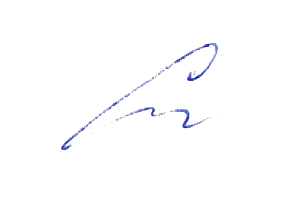 «31» августа 2022 г.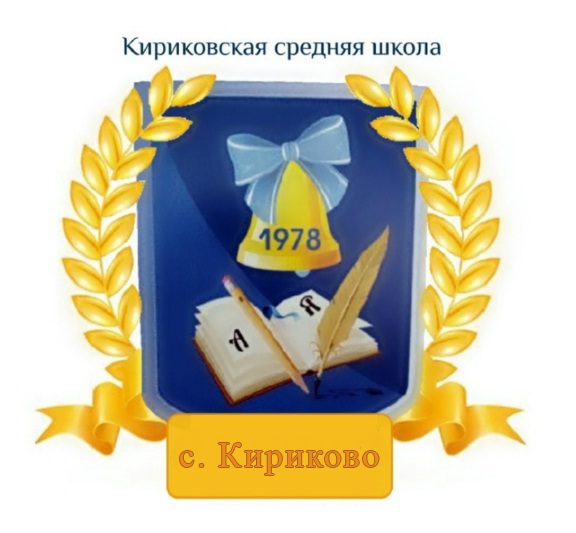 УТВЕРЖДАЮ:Директор муниципального бюджетного общеобразовательного учреждения «Кириковская средняя школа»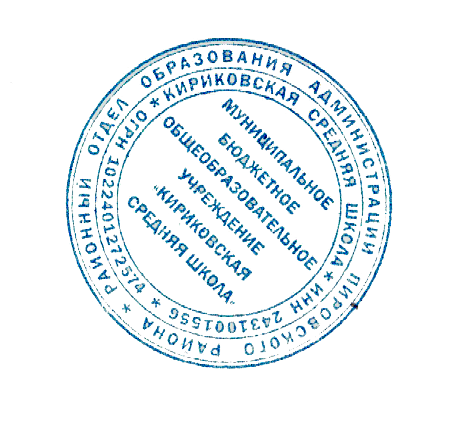 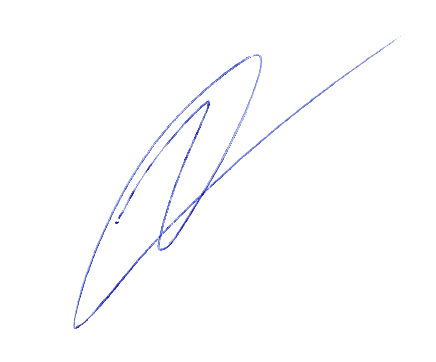  Ивченко О.В. ________«31» августа 2022 г.№ урока№ урокаНаименование темыОтводимое количество часовДата проведения.Дата проведения.Введение (1 час)Введение (1 час)Введение (1 час)Введение (1 час)Введение (1 час)1Лекция 1Лекция Русская литература начала XX века в контексте мировой культуры. Основные темы и проблемы. Взаимодействие зарубежной, русской литературы, отражение в них «вечных проблем бытия»1101,09Литература начала XX века.Литература начала XX века.Литература начала XX века.Литература начала XX века.Литература начала XX века.Иван Алексеевич Бунин (6 часов)Иван Алексеевич Бунин (6 часов)Иван Алексеевич Бунин (6 часов)Иван Алексеевич Бунин (6 часов)Иван Алексеевич Бунин (6 часов)2Лекция.Практикум2Лекция.ПрактикумИ.А. Бунин. Жизнь и творчество. Лирика И.А. Бунина. Её философичность, лаконизм, изысканность. «Крещенская ночь», «Собака», «Одиночество»115,093Практикум3ПрактикумИ.А. Бунин. Рассказ «Господин из Сан-Франциско». Обращение писателя к широчайшим социально - философским обобщениям. Поэтика рассказа117,094Беседа4БеседаТема любви в рассказе «Чистый понедельник». Своеобразие лирического повествования в прозе писателя 118,095В/Ч1Урок внеклассного чтения.Практикум5В/Ч1Урок внеклассного чтения.ПрактикумМотивы и образы новеллистики И. А. Бунина (рассказы «Антоновские яблоки», «Легкое дыхание») 1112,096Р/Р1Урок развития речи.Практикум6Р/Р1Урок развития речи.ПрактикумТворческий практикум: интерпретация рассказа «Холодная осень»  из сборника «Темные аллеи»1114,097Практикум.7Практикум.Психологизм и особенности «внешней» изобразительности» бунинской прозы.1115,098Лекция. Беседа8Лекция. БеседаА.И. Куприн. Жизнь и творчество. Особенности художественного мира А.И. Куприна1119,099Проблематика и поэтика рроблематика и поэтика манистический характер повести. Изображение мира и человека в повести "ассказа «Гранатовый браслет». Трагическая история любви Желткова1121,0910Р/Р2Письменная работа по творчеству И.А. Бунина А. И. Куприна. «Любовь в жизни героев И.А. Бунина и А.И. Куприна»1122,0911Лекция.Практикум11Лекция.ПрактикумМ. Горький. Жизнь и творчество. Ранние романтические рассказы «Старуха Изергиль». Проблематика и особенности композиции рассказа. 1 126,0912Лекция. Беседа12Лекция. Беседа«На дне» как социально - философская драма. Новаторство Горького-драматурга. Сценическая судьба пьесы1128,0913Практикум13ПрактикумСмысл названия пьесы. Хозяева жизни «на дне»1129,0914Практикум14ПрактикумТри правды в пьесе «На дне». 1 13,1015Беседа. Практикум15Беседа. ПрактикумСоциальная и нравственно - философская проблематика пьесы115,1016Р/Р3Урок разви-тия речи.Урок контроля16Р/Р3Урок разви-тия речи.Урок контроляПисьменная работа по творчеству М. Горького. Творческий практикум: рассуждение по проблемному вопросу. «Соотношение правды и веры в жизни героев пьесы». М. Горького 116,10Серебряный век русской поэзии (13 часов)  Серебряный век русской поэзии (13 часов)  Серебряный век русской поэзии (13 часов)  Серебряный век русской поэзии (13 часов)  Серебряный век русской поэзии (13 часов)  17Лекция17ЛекцияСеребряный век русской поэзии1110,1018Лекция18ЛекцияРусский символизм и его истоки.1112,1019Лекция. Беседа19Лекция. БеседаВ.Я. Брюсов. Слово о поэте. Брюсов как основоположник русского символизма. Проблематика и стиль произведений В.Я Брюсова1113,1020В/Ч2Урок вне-классного чтения.Практикум20В/Ч2Урок вне-классного чтения.ПрактикумЛирика поэтов Серебряного века (Образно-стилевое богатство лирики К.Д. Бальмонта,  драматизм и исповедальность лирики И.Ф. Анненского)1117,1021Лекция21ЛекцияЗападноевропейские и отечественные истоки акмеизма. Н.С. Гумилёв и акмеизм1119,1022Лекция. Практикум22Лекция. ПрактикумЛирический герой поэзии Н.С. Гумилёва1120,102323Футуризм как литературное направление. Русские футуристы. Поиски новых поэтических форм в лирике И. Северянина1124,102424А. А. Блок. Жизнь и творчество. Блок и символизм. Темы и образы ранней лирики. «Стихи о прекрасной Даме»1126,102525Тема страшного мира в лирикеА. Блока. «Незнакомка», «В ресторане», «Фабрика». Развитие понятия об образе-символе.1127,102626Тема Родины в лирике А. Блока. «Россия», «Река раскинулась», «На железной дороге»117,1127Практикум27ПрактикумОбучение анализу лирического произведения.119,112828Поэма «Двенадцать» и сложность её художественного мира.1110,1129Р/Р4Урок разви-тия речи.Урок контроля29Р/Р4Урок разви-тия речи.Урок контроляПисьменная работа по творчеству А.А. Блока. Творческий практикум: рассуждение по проблемному вопросу. 1114,11Новокрестьянская поэзия (Обзор). (1 час)Новокрестьянская поэзия (Обзор). (1 час)Новокрестьянская поэзия (Обзор). (1 час)Новокрестьянская поэзия (Обзор). (1 час)Новокрестьянская поэзия (Обзор). (1 час)30В/Ч3Урок вне-классного чтения.Практикум30В/Ч3Урок вне-классного чтения.ПрактикумХудожественные и идейно – нравственные аспекты новокрестьянской поэзии. Н.А. Клюев. Жизнь и творчество (обзор) 1116,11Сергей Александрович Есенин (6 часов)Сергей Александрович Есенин (6 часов)Сергей Александрович Есенин (6 часов)Сергей Александрович Есенин (6 часов)Сергей Александрович Есенин (6 часов)3131С.А. Есенин. Жизнь и творчество. Ранняя лирика. «Гой ты, Русь моя родная...», «Письмо матери»1117,113232Тема России в лирике С. Есенина.«Я покинул родимый дом…», «Русь Советская», «Спит ковыль.Равнина дорогая...», «Возвращение на родину» и др.1121,1133Практикум33ПрактикумМетафоричность и образность поэтического языка. Обучение анализу лирического текста1123,113434Любовная тема в лирике С. Есенина. «Не бродить, не мять в кустах багряных...», «Собаке Качалова», «Шаганэ ты моя, Шаганэ» и др.1124,113535Тема быстротечности человеческого бытия в лирике С. Есенина. Трагизм восприятия гибели русской деревни. «Не жалею, не зову, не плачу...», «Мы теперь уходим понемногу...», «Сорокоуст»1128,1136В/Ч4Урок вне-классного чтения.Практикум36В/Ч4Урок вне-классного чтения.ПрактикумПоэтика есенинского цикла «Персидские мотивы».1130,11Литература 20-х годов XX века (4 часа)Литература 20-х годов XX века (4 часа)Литература 20-х годов XX века (4 часа)Литература 20-х годов XX века (4 часа)Литература 20-х годов XX века (4 часа)37Лекция37ЛекцияЛитературный процесс 20-х годов. Обзор русской литературы 20-хгодов 111,1238Семинар38СеминарТема революции и гражданской войны в прозе 20-х годов.115,1239Семинар39СеминарРоссия и революция в поэзии 20-х годов117,1240Семинар40СеминарРусская эмигрантская сатира.118,12Владимир Владимирович Маяковский (4 часа) Владимир Владимирович Маяковский (4 часа) Владимир Владимирович Маяковский (4 часа) Владимир Владимирович Маяковский (4 часа) Владимир Владимирович Маяковский (4 часа) 41Лекция. Беседа41Лекция. БеседаВ.В. Маяковский Жизнь и творчество. Художественный мир ранней лирики поэта1112,1242Практикум42ПрактикумПафос революционного переустройства мира в лирике поэта. Сатирический пафос лирики. «Прозаседавшиеся» и др.1114,1243Практикум43ПрактикумСвоеобразие любовной лирики В. Маяковского1115,1244Беседа44БеседаТема поэта и поэзии в творчестве В. Маяковского 1 119,12Литература 30-х годов XX века (24 часа)Литература 30-х годов XX века (24 часа)Литература 30-х годов XX века (24 часа)Литература 30-х годов XX века (24 часа)Литература 30-х годов XX века (24 часа)45Лекция45ЛекцияЛитература 30-х годов. Обзор. Сложность творческих поисков и писательских судеб в 30-е годы1121,12Михаил Афанасьевич Булгаков (5 часов) Михаил Афанасьевич Булгаков (5 часов) Михаил Афанасьевич Булгаков (5 часов) Михаил Афанасьевич Булгаков (5 часов) Михаил Афанасьевич Булгаков (5 часов) 4646М.А. Булгаков. Жизнь и творчество.  История создания, философская проблематика романа «Мастер и Маргарита» («роман – лабиринт»)1122,124747Нравственно-философское звучание «ершалаимских» глав романа «Мастер и Маргарита»1126,124848Сатирическая «дьяволиада» Булгакова в романе1128,124949Неразрывность связи любви и творчества в произведении М.А. Булгакова «Мастер и Маргарита» 1 129,1250Р/Р5Урок разви-тия речи.Урок контроля50Р/Р5Урок разви-тия речи.Урок контроляПисьменная работа по творчеству М. А. Булгакова. «Тема творчества в произведениях Булгакова», «Москва и москвичи в романе «Мастер и Маргарита», «Мастер и Маргарита» как роман о вере и безверии»119,0151-52Р/Р6,7Урок разви-тия речи.Урок контроля51-52Р/Р6,7Урок разви-тия речи.Урок контроляЗачётная работа за первое полугодие (по изученным произведениям).2211,0112,01Андрей Платонович Платонов (2 часа)Андрей Платонович Платонов (2 часа)Андрей Платонович Платонов (2 часа)Андрей Платонович Платонов (2 часа)Андрей Платонович Платонов (2 часа)53В/Ч5Урок        вне-классного чтения.Практикум53В/Ч5Урок        вне-классного чтения.ПрактикумА. П. Платонов. Жизнь и творчество.  Оригинальность, самобытность художественного мира А. Платонова. Повесть А.П. Платонова «Котлован»1116,0154В/Ч6Урок вне-классного чтения.Практикум54В/Ч6Урок вне-классного чтения.ПрактикумТип платоновского героя-мечтателя в повести «Котлован».1118,01Анна Андреевна Ахматова (4 часа)Анна Андреевна Ахматова (4 часа)Анна Андреевна Ахматова (4 часа)Анна Андреевна Ахматова (4 часа)Анна Андреевна Ахматова (4 часа)55Лекция. Практикум55Лекция. ПрактикумА. А. Ахматова. Жизнь и творчество. Художественное мастерство и своеобразие любовной лирики1119,0156Практикум56ПрактикумСудьба России и судьба поэта в лирике А. А. Ахматовой.1123,0157Практикум57ПрактикумПоэма А. Ахматовой «Реквием». Смысл названия поэмы1125,0158Практикум58ПрактикумЕдинство трагедии народа и поэта. Тема суда времени и исторической памяти. Особенности жанра и композиции поэмы. 1 126,01Осип Эмильевич Мандельштам (1 час) Осип Эмильевич Мандельштам (1 час) Осип Эмильевич Мандельштам (1 час) Осип Эмильевич Мандельштам (1 час) Осип Эмильевич Мандельштам (1 час) 59Лекция. Практикум59Лекция. ПрактикумЖизнь и творчество. Культурологические истоки и музыкальная природа эстетического переживания в лирике поэта  1130,01Марина Ивановна Цветаева (3 часа) Марина Ивановна Цветаева (3 часа) Марина Ивановна Цветаева (3 часа) Марина Ивановна Цветаева (3 часа) Марина Ивановна Цветаева (3 часа) 60Лекция. Практикум60Лекция. ПрактикумМ.И. Цветаева. Жизнь и творчество. Тема творчества, поэта и поэзии в лирике М. Цветаевой 1 11,0261Практикум61ПрактикумТема Родины в лирике М. Цветаевой112,0262Практикум62ПрактикумПоэт и мир в творческой концепции М. Цветаевой116,02Михаил Александрович Шолохов (8 часов)Михаил Александрович Шолохов (8 часов)Михаил Александрович Шолохов (8 часов)Михаил Александрович Шолохов (8 часов)Михаил Александрович Шолохов (8 часов)63Лекция. Беседа63Лекция. БеседаМ.А. Шолохов. Судьба и творчество. «Донские рассказы»118,0264Беседа64БеседаКартины Гражданской войны в романе «Тихий Дон». Проблемы и герои романа119,0265Беседа65БеседаИдея Дома и святости семейного очага в романе «Тихий Дон»1113,0266Беседа66БеседаТрагедия народа в романе «Тихий Дон». 1 115,0267Беседа67БеседаТрагедия Григория Мелехова в романе «Тихий Дон»1116,0268Беседа68БеседаЖенские судьбы в романе «Тихий Дон»1120,0269Практикум69ПрактикумМастерство М.А. Шолохова в романе «Тихий Дон»1122,0270Р/Р8Урок разви-тия речи.Урок контроля70Р/Р8Урок разви-тия речи.Урок контроляПисьменная работа по творчеству М. А. Шолохова. Сочинение - размышление «Трагические события русской истории в изображении Шолохова», «Мысль семейная» в романе»1127,02Литература периода     Великой Отечественной войны (3 часа)Литература периода     Великой Отечественной войны (3 часа)Литература периода     Великой Отечественной войны (3 часа)Литература периода     Великой Отечественной войны (3 часа)Литература периода     Великой Отечественной войны (3 часа)71Лекция. Беседа71Лекция. БеседаЛитература периода Великой Отечественной войны: поэзия, проза, драматургия111,0372В/Ч7Урок вне-классного чтения.Практикум72В/Ч7Урок вне-классного чтения.ПрактикумОсновные тенденции современной военной прозы. 112,0373Р/Р9Урок разви-тия речи.Урок контроля73Р/Р9Урок разви-тия речи.Урок контроляТворческая письменная работа по произведениям современной литературы о войне. Сочинение – размышление.116,03Литература  50—90-х годов (20 часов)Литература  50—90-х годов (20 часов)Литература  50—90-х годов (20 часов)Литература  50—90-х годов (20 часов)Литература  50—90-х годов (20 часов)74Лекция. Беседа74Лекция. БеседаЛитература второй половины 20 века (обзор). Поэзия 60-х годов119,0375Лекция. Беседа75Лекция. БеседаНовое понимание русской истории. Постановка острых социальных проблем. Поиск нравственного идеала. 1 113,0376Семинар76СеминарНовое осмысление военной темы в литературе 50-90-х годов.  К. Воробьёв. «Это мы, Господи». Тема положения советских военнопленных1115,03Александр Трифонович Твардовский (2 часа)Александр Трифонович Твардовский (2 часа)Александр Трифонович Твардовский (2 часа)Александр Трифонович Твардовский (2 часа)Александр Трифонович Твардовский (2 часа)77Лекция77ЛекцияА.Т. Твардовский. Жизнь и творчество. Лирика поэта. Осмысление темы войны1116,0378Практикум78ПрактикумПоэма «По праву памяти». Настоящее и прошлое Родины. Уроки истории 1 120,03Борис Леонидович Пастернак (4 часа)Борис Леонидович Пастернак (4 часа)Борис Леонидович Пастернак (4 часа)Борис Леонидович Пастернак (4 часа)Борис Леонидович Пастернак (4 часа)79Лекция79ЛекцияБ.Л. Пастернак. Жизнь и творчество. Философский характер лирики Б. Пастернака1122,0380Практикум80ПрактикумЛюбовь и поэзия, жизнь и смерть в философской концепции Пастернака. Обучение анализу лирического текста1123,0381В/Ч8Урок вне-классного чтения.Практикум81В/Ч8Урок вне-классного чтения.ПрактикумБ.Л. Пастернак. Роман «Доктор Живаго». Его проблематика и художественное своеобразие113,0482В/Ч9Урок вне-классного чтения.Практикум82В/Ч9Урок вне-классного чтения.ПрактикумБ.Л. Пастернак. Роман «Доктор Живаго». Соединение эпического и лирического начала. Образ Юрия Живаго Цикл стихотворений героя115,04Александр Исаевич Солженицын (2 часа) Александр Исаевич Солженицын (2 часа) Александр Исаевич Солженицын (2 часа) Александр Исаевич Солженицын (2 часа) Александр Исаевич Солженицын (2 часа) 83Лекция. Беседа83Лекция. БеседаА.И. Солженицын. Жизнь и творчество 116,0484Беседа84БеседаА.И. Солженицын. Своеобразие раскрытия «лагерной» темы в творчестве писателя. Повесть «Один день Ивана Денисовича»1110,04Варлам Тихонович Шаламов (1 час)Варлам Тихонович Шаламов (1 час)Варлам Тихонович Шаламов (1 час)Варлам Тихонович Шаламов (1 час)Варлам Тихонович Шаламов (1 час)85В/Ч10Урок вне-классного чтения.Практикум85В/Ч10Урок вне-классного чтения.ПрактикумВ.Т. Шаламов. Жизнь и творчество. Проблематика и поэтика «Колымских рассказов»1112,04Николай Михайлович Рубцов (1 час)Николай Михайлович Рубцов (1 час)Николай Михайлович Рубцов (1 час)Николай Михайлович Рубцов (1 час)Николай Михайлович Рубцов (1 час)86Лекция. Практикум86Лекция. ПрактикумН.М. Рубцов. Слово о поэте. Основные темы и мотивы лирики поэта и её художественное своеобразие1113,04Виктор Петрович Астафьев (2 часа) Виктор Петрович Астафьев (2 часа) Виктор Петрович Астафьев (2 часа) Виктор Петрович Астафьев (2 часа) Виктор Петрович Астафьев (2 часа) 87Беседа87Беседа«Деревенская» проза в современной литературе. В.П. Астафьев.  Взаимоотношения человека и природы в рассказе «Царь – рыба» 1 117,0488Беседа88БеседаВ.П. Астафьев.  Рассказ «Царь – рыба». Нравственная проблематика произведения1119,04Валентин Григорьевич Распутин (1 час)Валентин Григорьевич Распутин (1 час)Валентин Григорьевич Распутин (1 час)Валентин Григорьевич Распутин (1 час)Валентин Григорьевич Распутин (1 час)89Беседа89БеседаВ.Г. Распутин. Нравственные проблемы произведения «Прощание с Матёрой». Тема памяти и преемственности поколений1120,04Иосиф Александрович Бродский (1 час)Иосиф Александрович Бродский (1 час)Иосиф Александрович Бродский (1 час)Иосиф Александрович Бродский (1 час)Иосиф Александрович Бродский (1 час)90Беседа. практикум90Беседа. практикумБродский. Слово о поэте. Проблемно-тематический диапазон лирики поэта1124,0491Р/Р10Урок разви-тия речи.Урок контроля91Р/Р10Урок разви-тия речи.Урок контроляТворческая письменная работа по современной литературе. Сочинение – размышление1126,04Булат Шалвович Окуджава (1 час)Булат Шалвович Окуджава (1 час)Булат Шалвович Окуджава (1 час)Булат Шалвович Окуджава (1 час)Булат Шалвович Окуджава (1 час)9292Б. Ш. Окуджава. Слово о поэте. Искренность и глубина поэтических интонаций1127,04Юрий Валентинович Трифонов (1 час) Юрий Валентинович Трифонов (1 час) Юрий Валентинович Трифонов (1 час) Юрий Валентинович Трифонов (1 час) Юрий Валентинович Трифонов (1 час) 93В/Ч11Урок вне-классного чтения.Практикум93В/Ч11Урок вне-классного чтения.Практикум«Городская» проза в современной литературе. Ю. Трифонов. «Вечные» темы и нравственные проблемы в повести «Обмен»113,05Александр Валентинович Вампилов (1 час) Александр Валентинович Вампилов (1 час) Александр Валентинович Вампилов (1 час) Александр Валентинович Вампилов (1 час) Александр Валентинович Вампилов (1 час) 94В/Ч12Урок вне-классного чтения.Практикум94В/Ч12Урок вне-классного чтения.ПрактикумТемы и проблемы современной драматургии. (А. Володин, А. Арбузов, В. Розов). А.В. Вампилов. Слово о писателе. «Утиная охота».  Проблематика, конфликт, система образов, композиция пьесы114,05Из литературы народов России. Мустай Карим (1 час)  Из литературы народов России. Мустай Карим (1 час)  Из литературы народов России. Мустай Карим (1 час)  Из литературы народов России. Мустай Карим (1 час)  Из литературы народов России. Мустай Карим (1 час)  95В/Ч13Урок вне-классного чтения.Практикум95В/Ч13Урок вне-классного чтения.ПрактикумМустай Карим. Жизнь и творчество. «Подует ветер – всё больше листьев…», «Тоска», «Давай, дорогая, уложим и скарб, и одежду…»1110,05Литература конца XX — начала XXI века (2 часа)Литература конца XX — начала XXI века (2 часа)Литература конца XX — начала XXI века (2 часа)Литература конца XX — начала XXI века (2 часа)Литература конца XX — начала XXI века (2 часа)96Р/Р96Р/РПромежуточная аттестация в форме сочинения.1111,0597Лекция97ЛекцияОсновные направления и тенденции развития современной литературы: проза реализма и «нереализма», поэзия, литература русского зарубежья последних лет, возвращённая литература1115,05Из зарубежной литературы (4 часа)Из зарубежной литературы (4 часа)Из зарубежной литературы (4 часа)Из зарубежной литературы (4 часа)Из зарубежной литературы (4 часа)Джордж Бернард Шоу (1 час)Джордж Бернард Шоу (1 час)Джордж Бернард Шоу (1 час)Джордж Бернард Шоу (1 час)Джордж Бернард Шоу (1 час)98В/Ч14Урок вне-классного чтения98В/Ч14Урок вне-классного чтенияД.Б. Шоу. «Дом, где разбиваются сердца». Духовно-нравственные проблемы пьесы1117,05Томас Стернз Элиот (1 час)Томас Стернз Элиот (1 час)Томас Стернз Элиот (1 час)Томас Стернз Элиот (1 час)Томас Стернз Элиот (1 час)99В/Ч15Урок вне-классного чтения.Практикум99В/Ч15Урок вне-классного чтения.ПрактикумТ.С. Элиот. Слово о поэте. Стихотворение «Любовная песнь Дж. Альфреда Пруфрока». Многообразие мыслей и настроений стихотворения. Средства создания комического.1118,05Эрнест Миллер Хемингуэй (1 час)Эрнест Миллер Хемингуэй (1 час)Эрнест Миллер Хемингуэй (1 час)Эрнест Миллер Хемингуэй (1 час)Эрнест Миллер Хемингуэй (1 час)100В/Ч16Урок вне-классного чтения.Практикум100В/Ч16Урок вне-классного чтения.ПрактикумЭ. Хемингуэй. Слово о писателе. Духовно-нравственные проблемы повести «Старик и море»11Эрих Мария Ремарк (1 час)Эрих Мария Ремарк (1 час)Эрих Мария Ремарк (1 час)Эрих Мария Ремарк (1 час)Эрих Мария Ремарк (1 час)101В/Ч17Урок вне-классного чтения.Практикум101В/Ч17Урок вне-классного чтения.ПрактикумЭ.М. Ремарк. «Три товарища». Трагедия и гуманизм повествования. Своеобразие художественного стиля писателя11102Семинар102СеминарПроблемы и уроки литературы 20 века11